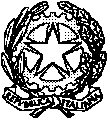 TRIBUNALE DI NAPOLISezione del Giudice per le Indagini Preliminari - Ufficio 9°e-mail: terzaunitagip.tribunale.napoli@giustizia.itIX UFFICIO - G.I.P. Dott.ssa LUCIA DE MICCOUDIENZA 29.06.2020R.G. G.I.P. 23271/19   R.G.N.R 28522/19 - M. D. + 1 - ORA DI RITO – AULA 217R.G. G.I.P. 20597/19  R.G.N.R 22736/19 - F. D. + 1 - ORA DI RITO – AULA 217R.G. G.I.P. 19219/19 R.G.N.R 14739/19 A.C. + ALTRI – ORE 10.30 – AULA 217R.G. G.I.P. 15039/18   R.G.N.R 18607/17- M. F. + 1 - ORE 11.00 – AULA 217R.G. G.I.P. 3848/20   R.G.N.R 29762/19 - C. M. + 1 – 03.11.2020 ORE 11.30R.G. G.I.P. 1281/20   R.G.N.R 28087/19 - N. L. + 1 – 09.11.2020 ORE 11.30Napoli – Salerno, 26.06.2020f.to L’ass. giud. Dott.ssa Giovanna Campanile